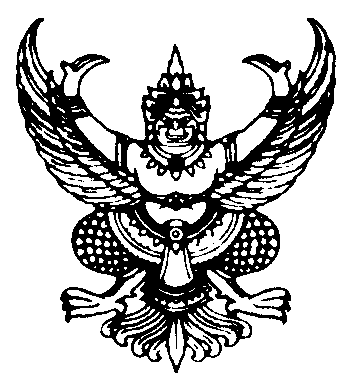 ที่ มท 0816.3/ว	กรมส่งเสริมการปกครองท้องถิ่น	ถนนนครราชสีมา กทม. 10300						       กรกฎาคม  256๔เรื่อง  ขอความอนุเคราะห์ตอบแบบสอบถามงานวิจัย เรื่อง ผลลัพธ์ของมาตรการป้องกันโรคติดเชื้อไวรัส
        โคโรนา 2019 (COVID-19) ที่ส่งผลต่อการป้องกันควบคุมโรคติดต่อในสถานศึกษาเรียน  ผู้ว่าราชการจังหวัด ทุกจังหวัดสิ่งที่ส่งมาด้วย	   สำเนาหนังสือกรมควบคุมโรค ด่วนที่สุด ที่ สธ ๐๔10.8/4090
  ลงวันที่ 8 กรกฎาคม ๒๕๖๔                                                           จำนวน ๑ ชุด	  ด้วยกรมควบคุมโรคได้ดำเนินการเก็บข้อมูลวิจัย เรื่อง “ผลลัพธ์ของมาตรการป้องกันโรคติดเชื้อไวรัสโคโรนา 2019 (COVID-19) ที่ส่งผลต่อการป้องกันควบคุมโรคติดต่อในสถานศึกษา” เพื่อศึกษามาตรการป้องกันการแพร่ระบาดของโรคติดเชื้อไวรัสโคโรนา 2019 (COVID-19) นำไปสู่การปรับใช้มาตรการและเป็นข้อเสนอแนะเชิงนโยบายด้านการเฝ้าระวังป้องกันควบคุมโรคติดต่อในเด็กและโรคติดเชื้อไวรัสโคโรนา 2019 (COVID-19) ในระดับพื้นที่ รวมถึงเสริมสร้างให้ภาคีเครือข่ายทุกภาคส่วนที่เกี่ยวข้องเข้ามามีส่วนร่วมในการพัฒนามาตรการป้องกันการแพร่ระบาดของโรคติดเชื้อไวรัสโคโรนา 2019 (COVID-19) ในสถานศึกษาได้อย่างครอบคลุมในระดับพื้นที่ โดยขอความอนุเคราะห์ให้สถานศึกษาตอบแบบสอบถามงานวิจัยดังกล่าว 	 กรมส่งเสริมการปกครองท้องถิ่นพิจารณาแล้ว เพื่อเป็นการสนับสนุนงานวิจัย เรื่อง ผลลัพธ์ของมาตรการป้องกันโรคติดเชื้อไวรัสโคโรนา 2019 (COVID-19) ที่ส่งผลต่อการป้องกันควบคุมโรคติดต่อในสถานศึกษา ขอความร่วมมือจังหวัดแจ้งองค์กรปกครองส่วนท้องถิ่นประชาสัมพันธ์ให้สถานศึกษาในสังกัดทราบ และตอบแบบสอบถามงานวิจัยดังกล่าว ภายในวันที่ 31 กรกฎาคม 2564 ผ่านทาง https://1th.me/L4CqR หรือ QR-Code รายละเอียดปรากฏตามสิ่งที่ส่งมาด้วย22	จึงเรียนมาเพื่อโปรดพิจารณา			    ขอแสดงความนับถือ	                             อธิบดีกรมส่งเสริมการปกครองท้องถิ่นกองส่งเสริมและพัฒนาการจัดการศึกษาท้องถิ่นกลุ่มงานส่งเสริมการจัดการศึกษาท้องถิ่นโทร. ๐-๒๒๔๑-๙000 ต่อ 5312 
โทรสาร 0-2240-9021-3 ต่อ 218